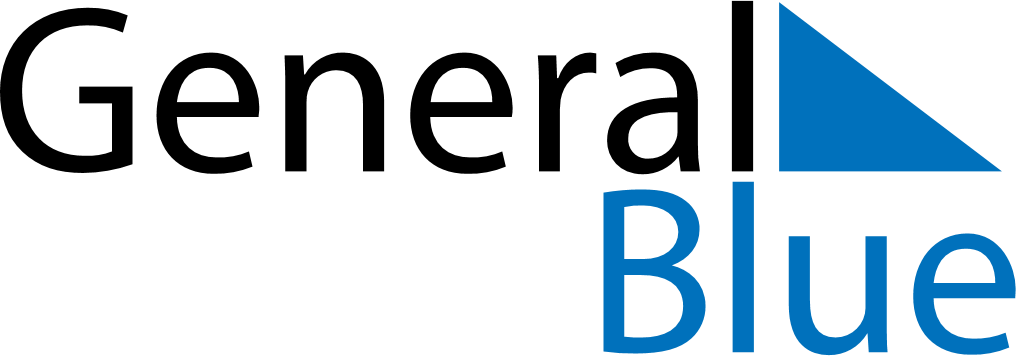 July 2029July 2029July 2029Burkina FasoBurkina FasoSUNMONTUEWEDTHUFRISAT12345678910111213141516171819202122232425262728Birthday of Muhammad (Mawlid)293031